Konferenční židle – kongresové centrum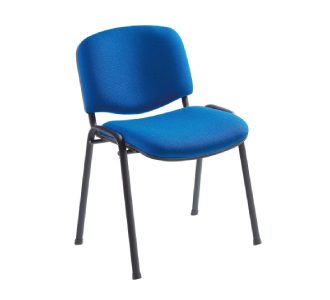 Specifikace produktu: Sedák i opěrák židle čalouněn silnou kompaktní čalouněnou látkou v modré barvě dle obr.Spodní část sedáku a zadní část opěráku musí být opatřeny plastovými krytyPevná konstrukce vyrobena z ocelového rámu oválného průřezu s profilem 15x30mm, na nohách s plastovými krytkamiNosnost min. 120 kgOcelový rám nalakován černým lakem, který je odolný proti poškrábaní Možnost stohování až 10ks židlí na sebeParametry: Výška  …………….  cca 81 cmŠířka   …………….. cca 54 cmHloubka …………. cca  43 cmNosnost …………. 120 kgMateriál …………. Ocel, látka, plastVýška sedáku od země ……. cca 47 cmŠířka sedáku ……………………. cca 48 cmPostranní madla ………………. anoMateriál podnože ……………. KovovýPočet …..…………………………….. 300 ksCena včetně dodávky a dopravy. Dodávka do konce dubna. 